LeerdoelJe resultaat duidelijk presenteren aan een publiekSamenwerkenDe opdracht – 30 minJe gaat je outfit en de tijdschriftpagina laten zien aan de klasDe presentatie moet aan de eisen voldoen uit de omschrijving van de opdracht, namelijk:De outfit wordt door het model getoond, de tijdschriftpagina wordt gepresenteerd en het moodboard wordt getoond. De outfit wordt toegelicht door de groepDe presentatie doe je met de groepDe presentatie duurt circa 5 minutenIn de presentatie komt in ieder geval aan de orde:Waarom je deze outfit en stijl hebt gekozenWaarom je denkt dat jongeren deze outfit zal aansprekenWat jullie geleerd hebben en of je zelf anders bent gaan kijken naar het vraagstuk/probleemHet model showt de outfit. Verdeel de overige taken en bereid de presentatie voor.PortfolioDe presentatie wordt beoordeeld met voldaan/niet voldaan. De outfit en de tijdschriftpagina worden beoordeeld met onvoldoende/voldoende voor het portfolio Dit is bij opdracht 2.7 al in Teams gezet.Ondersteunend materiaal dat je hebt gebruikt bij de presentatie kan je uploaden in Teams in de map van periode 2Keuzedeel duurzaamheid in het beroep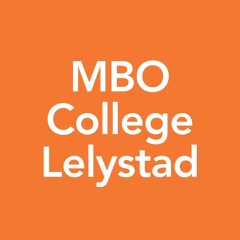 Opdracht 2.8  PresenterenDeel je bevindingen